Приложение 5к постановлению администрации городаот _____________ № ________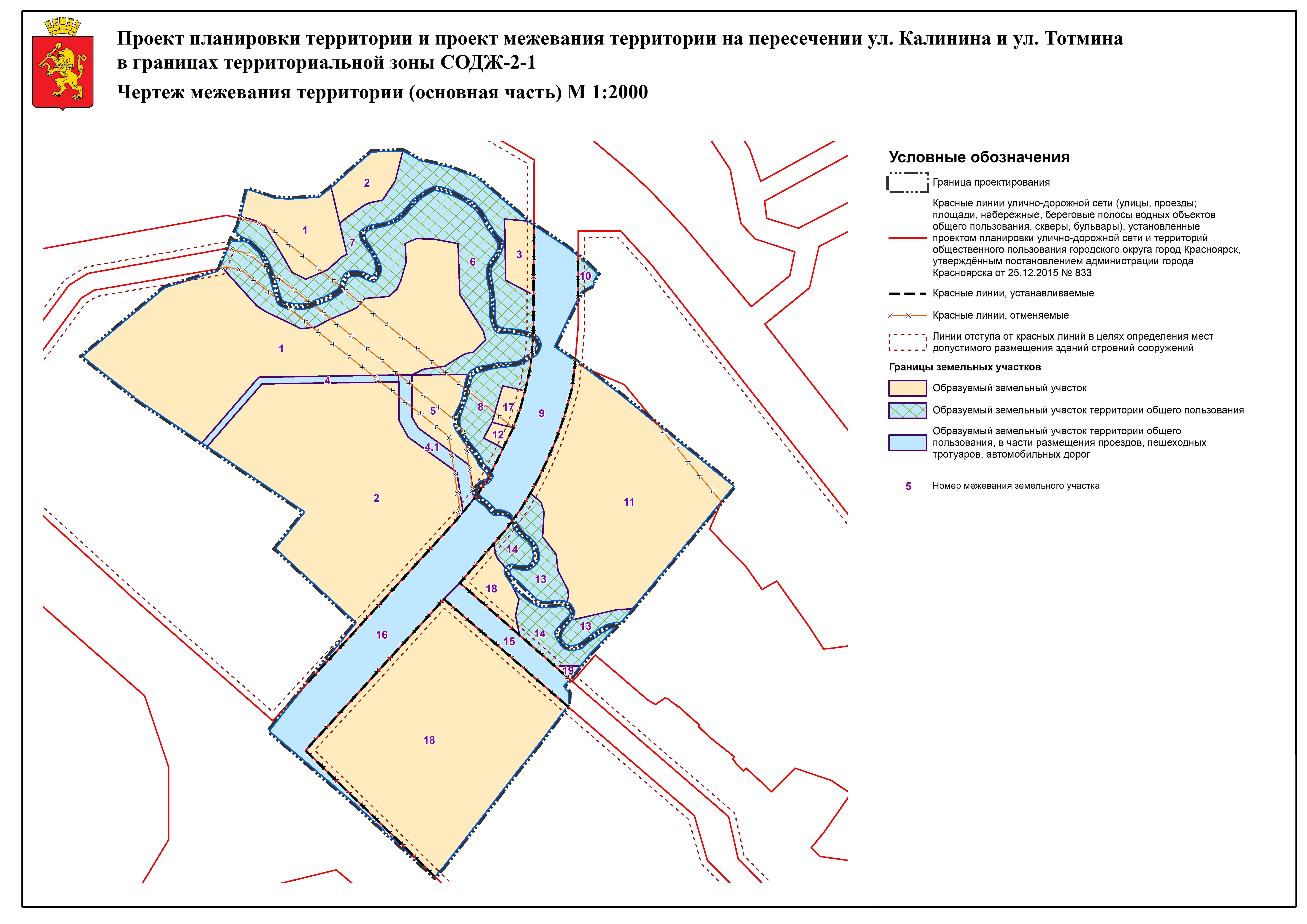 